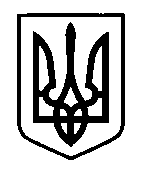 УКРАЇНАПрилуцька міська радаЧернігівська областьУправління освіти Про Колегію управління освітиПрилуцької міської ради у новомускладіВідповідно до розділів 5, 8 Положення про Управління освіти Прилуцької міської ради, затвердженого рішенням Прилуцької міської ради (72 сесія 7 скликання) від 15 вересня 2020 року № 15 «Про затвердження Положення про управління освіти Прилуцької міської ради у новій редакції», пункту 8 Положення про Колегію управління освіти Прилуцької міської ради (нова редакція), затвердженого наказом в. о. начальника управління освіти від 28 серпня 2023 року №91 «Про Колегію управління освіти Прилуцької міської ради», у зв`язку з кадровими змінами у складіНАКАЗУЮ:Утворити Колегію управління освіти Прилуцької міської ради у новому складі згідно з додатком.Визнати таким, що втратив чинність пункт 1 наказу управління освіти міської ради від 02.01.2024 №3 «Про Колегію управління освіти Прилуцької міської ради у новому складі». Контроль за виконанням наказу залишаю за собою.Начальник управління освітиміської ради                         					     Олександр ПРАВОСУДДодатокдо наказу начальника 
управління освіти міської радивід 24 квітня 2024 року №42СКЛАДКОЛЕГІЇ УПРАВЛІННЯ ОСВІТИ ПРИЛУЦЬКОЇ МІСЬКОЇ РАДИ 24 квітня 2024 рокуНАКАЗм. Прилуки№42         Правосуд Олександр МихайловичВ.начальник управління освіти міської ради,  голова Колегії;Ходюк Валентина Григорівна    -заступник начальника управління освіти міської ради, заступник голови Колегії;Горбунова Ланіса Ігорівна   -спеціаліст І категорії управління освіти міської ради, секретар Колегії.ЧЛЕНИ КОЛЕГІЇ:Гуляєва Тетяна Миколаївна                     -      спеціаліст І категорії управління освіти міської  ради;ЧЛЕНИ КОЛЕГІЇ:Гуляєва Тетяна Миколаївна                     -      спеціаліст І категорії управління освіти міської  ради;ЧЛЕНИ КОЛЕГІЇ:Гуляєва Тетяна Миколаївна                     -      спеціаліст І категорії управління освіти міської  ради;Зуб Володимир Володимирович-директор Прилуцького закладу загальної середньої освіти I-III ступенів № 7 (ліцей №7), голова методичного об’єднання керівників закладів освіти;Калашнік Юлія МиколаївнаЛегецька Віра Сергіївна Михайличенко Вікторія Вікторівна---заступник директора з навчально-виховної роботи Прилуцької гімназії №10;заступник директора з навчально-виховної роботи Прилуцької гімназії №3 імені Сергія Гордійовича Шовкуна;головний спеціаліст, юрисконсульт сектора з питань кадрової та юридичної роботи;Ляшенко Олена ІванівнаПавлова Наталія ІванівнаРогальова Олена ГеннадіївнаСавченко Тетяна МихайлівнаСайко Олеся АнатоліївнаСтупак Вікторія ВолодимирівнаШамрай Юлія Олександрівна-------директор дошкільного навчального закладу № 8, центр В.О.Сухомлинського;головний спеціаліст управління освіти міської ради;директор Прилуцького ліцею №1 ім. Георгія Вороного;директор Центру творчості дітей та юнацтва;головний спеціаліст управління освіти міської ради;головний бухгалтер централізованої бухгалтерії управління освіти міської ради;завідувач сектора з питань кадрової та юридичної роботи управління освіти міської ради.